База: https://disk.yandex.ru/d/jK6HAnCUyIBV5AПоследняя версия расширения: https://disk.yandex.ru/d/V3so1xKHX4KpgQЗаполнение регистра сведений «Просрочки»Регистр «Просрочки» в расширении уже создан.Он должен заполняться обработкой «Выгрузка в БКИ» по кнопке «Выполнить», если не установлена галочка «Не обновлять просрочки».Этот кусочек кода уже тоже написан и создана процедура в модуле формы обработки.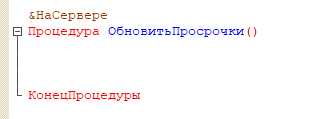 Данные в регистр должны записаться данные по алгоритму, описанному ниже. Алгоритм приведен в таком виде для понимания, реализовать можно и нужно более оптимально.Проверить, по каким займам есть просрочка на дату окончания периодаНаличие просрочек определяется по регистру «АЭ_ВзаиморасчетыПоГрафикуЗаймовПредоставленных». Просрочка – это неоплаченный остаток долга (положительный) по всем Датам платежа, которые меньше той даты, на которую мы считаем (в данном случае – даты окончания периода). Расчет ведется в разрезе Вида начисления. Свериться можно с отчетом «Анализ просроченной заложенности по займам предоставленным» (правда, в нем переплаты отражаются как просрочки, нам такого не нужно, нужно именно положительный долг).Видов начисления в справочнике может быть много, но мы их приводим к трем: Основной долг (предопределенный элемент), Проценты (тоже предопределенный) и Прочее (все остальные элементы).В итоге мы получим (не только это, но это главное):список Займов, по которым есть просрочка на дату окончания периодасуммы просроченной задолженности по этим займам в разрезе Дат платежа и Видов начисленияОчищаем в регистре данные по найденным займамНаш регистр непериодический, поэтому прежде чем записать в него информацию по найденным займам, нужно сначала удалить предыдущие записи по этим займам.Записываем наш регистр данные по найденным займамЗайм (тип - документ «Займ предоставленный») – сам займВид начисления (тип – Строка) – для основного долга записываем «MAIN», для процентов «PERCENT», для всего остального «ALL»Просрочка погашена – ложьДата платежа – самая ранняя Дата платежа, по которой есть просрочкаДата просрочки – если после Даты платежа, указанной в предыдущем реквизите, были оплаты, то подставляется дата последней оплаты. А если не было, то та же самая Дата платежа, что и в предыдущем реквизите.Сумма просрочки – сумма просроченной задолженности на дату просрочки. То же самое, что мы получали на предыдущем этапе, только на дату просрочки.Общий остаток долга – общий остаток долга по этому займу по всем видам начисленияОстаток основного долга – остаток только по виду начисления Основной долгПроверить, по каким займам есть просрочка на дату окончания периода минус 1 деньПроделываем то же самое (п.1-3) на дату окончания периода минус 1 день, только не по всем займам, а за исключением уже найденных.Если нашлись займы, по которым не было просрочки на дату окончания периода, но была просрочка на предыдущую дату, это значит, что просрочка закрылась в дату окончания периода. Данные о закрытии просрочки мы также должны записать в регистр:Займ, Вид начисления – заполнение аналогично предыдущему пунктуПросрочка погашена – истинаДата платежа – хотя просрочки уже нет, но ее тоже нужно заполнить по тому же алгоритму (самая ранняя Дата платежа, по которой была просрочка)Дата просрочки – дата платежа, погасившего просрочку (по сути алгоритм такой же, как в предыдущем пункте)Сумма просрочки – ноль, т.к. просрочка погашенаОбщий остаток долга, Остаток основного долга – по тому же алгоритму на дату погашения просрочкиПроверить, по каким займам есть просрочка на дату окончания периода минус 2 дняВ итоге нужно проверить просрочки на каждый день между датой начала периода и датой окончания периода.Займы, по которым была сделана запись о погашении просрочки, не нужно исключать из дальнейшего поиска, потому что в указанный период может попасть дата начала этой просрочки. В этом случае мы ее также должны записать в регистр по алгоритму из п. 3.Таким образом, по каждому займу + виду начисления в регистре может быть максимум 2 записи: одна без признака «Просрочка погашена», вторая с этим признаком.Выгрузка в файлПотом данные из регистра нужно выгрузить в файл (только те записи, где Дата просрочки попадает в период выгрузки).Сейчас в обработке уже есть процедуры DelayExcel и DelayCSV, которые формируют файлы xls и csv соответственно, их нужно переделать таким образом, чтобы данные брались из нашего регистра.Вот какие данные необходимо заполнить:Id - Порядковый номер строки в таблицеchangeType - Значение insertLoanAgreementNumber – «Договор номер» из ЗаймаDelayType – Вид начисления из нашего регистраDelayDate – Дата просрочки из нашего регистраDelaySum – Сумма просрочки из нашего регистраPlanDate – Дата платежа из нашего регистраLoanAgreementSum – Общий остаток долга из нашего регистраclearSum – Остаток основного долгаСообщения о незаполненных реквизитах, которые сейчас выводятся, также должны сохраниться.